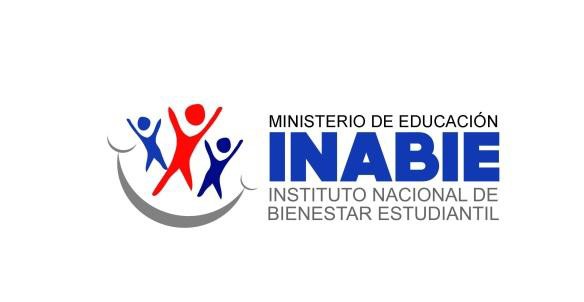 CONTENIDOANTECEDENTES.El Ministerio de Educación en los últimos años ha evolucionado de manera significativa, ejemplo de ello es la tasa de cobertura educativa cercanas al 95%. No obstante, el sistema educativo enfrenta importantes desafíos en cuanto a la mejora de su eficiencia interna donde  el  Instituto  Nacional de  Bienestar  Estudiantil (INABIE), antigua Dirección General de Bienestar Estudiantil (DGBE), juega un importante papel, cuyo objetivo principal es: “ lograr que la Población de niñas, niños, adolescentes, jóvenes y adultos en condiciones de vulnerabilidad educativa, reciban una atención integral que favorezca su inserción, permanencia y egreso con un rendimiento y desempeño que propicie el ejercicio de su ciudadanía plena”.El INABIE actualmente cuenta con tres programas sustantivos, a saber: Programa de Alimentación Escolar (PAE), Servicios Sociales y de Apoyo Estudiantil y, Salud y Nutrición, los cuales requieren de un aumento de la cobertura y calidad de  los servicios. El PAE es uno de los programas sociales más grandes que ejecuta el Gobierno Dominicano, con una inversión aproximada de 13, 283,883 millones de dólares al mes, beneficiando 1, 471,322 (un millón cuatrocientos setenta y un mil trescientos veintidós) escolares en todo el país.Este programa de alimentos tiene la finalidad de satisfacer una proporción de las necesidades nutricionales de la población escolar en apoyo a un mayor rendimiento en sus aprendizajes. Al respecto, en el año 2010 se encontró que, si bien las raciones suministradas en el marco del PAE Urbano Marginal cumplían con especificaciones nutricionales, el mismo, estaba por debajo de lo esperado para un programa de alimentación escolar (cubre 66% a 78% del aporte esperado al desayuno); adicionalmente, la ausencia de fortificación de la harina y la leche se percibía como una debilidad importante. A esta situación, se le añadió los sucesos ocurridos entre febrero y marzo del 2010, relacionados a la distribución de alimentos, que afectaron a 246 alumnos posiblemente originados a partir de la leche y, en los últimos casos, del jugo suministrado por el PAE.La descentralización del INABIE coincidió con el compromiso asumido por el Gobierno Dominicano (a partir de enero del 2013) de asignar y ejecutar el 4% del Producto Interno Bruto (PIB) para mejorar el sistema educativo dominicano, con un ambiente educativo digno y con los recursos necesarios para un buen aprendizaje, incluyendo el desayuno y el almuerzo escolar. La conjugación de ambas variables, ha ameritado una restructuración inmediata del INABIE, a la vez que asumen y ejecutan eficientemente el mayor presupuesto asumido en la historia del sector Educación.Con el objetivo de poder fortalecer la gestión organizacional y operativa del instituto, y asumir eficiente y oportunamente las nuevas y múltiples demandas al mismo,  el INABIE ha solicitado al PNUD su asistencia técnica para la ampliación de las capacidades de la organización, y el acompañamiento en el logro de las nuevas metas programadas. INABIE y PNUD firmaron un convenio en octubre 2013 para apoyar al INABIE en el desarrollo de dichas capacidades, con especial énfasis en la mejora de la gestión, del servicio social, apoyo estudiantil, salud y nutrición.OBJETIVO GENERAL Y ESPECIFICOS DE LOS SERVICIOS A CONTRATAR.Objetivo General:Contratar el sistema de georreferenciación vehicular será una herramienta de  gran utilidad al INABIE debido a que a través el dicha herramienta obtendremos resultados necesarios para el buen desenvolvimiento de la funciones de nuestro equipo vehicular. Objetivos Específicos:Los objetivos específicos de esta contratación  serán implementados bajo las condiciones requeridas:Aplicación web con mapas virtuales (plataforma web). Alerta de puertas.Apagado remoto.Parada Segura. Batería recargable.Inmovilizar el vehículo.Historial de trayectoria.Monitoreo a través de celular.Monitoreo 24 horas todos los días.Ubicación exacta sobre mapa digital.Trazados de rutas historial gráfico.Obtener información del kilometraje recorrido.Monitoreo de velocidad y recorrido y control.Establecer límites de control de velocidad.Monitoreo de consumo de gasolina.Temperatura y descarga de motor.Sensor de activación por movimiento.Monitoreo de tiempo de recorrido de una parada a otra.Planeamiento  y seguimiento  a las tareas asignadas a cada vehículo.Monitoreo y Control GPS para Vehículos, Flotillas, Trailers, Activos y Personas. Definir zonas prohibidas a determinados vehículos y dar seguimiento a quienes penetran en dichas zonas. ENTREGABLES DE LA CONTRATACION.Especificaciones de los Productos Esperados de la Contratación:Producto 1: Sistema GPS de fácil manejo, de fácil acceso y gran capacidad de alcance.Realizar  Plan  de  trabajo  y  cronograma  propuesto  para  la  colocación y configuración del sistema GPS .  Un documento que comprenda:una metodología detallada de cómo cumplirá con   los objetivos y los productos de la contratación y;un  plan  de  trabajo  y  un  calendario  de  ejecución  del  mismo.  El  cual deberá ser aprobado previamente antes de iniciar con el sistema.Producto 2: Soporte y Garantía:Definición detallada de los niveles de soporte propuestos para el logro de un sistema GPS confiable y de respuesta inmediata 24/7.La Garantía del Sistema, sus alcances sobre la aplicación y sobre los equipos empleados en este sistema.Sistema de acceso web, vía móvil o desde cualquier dispositivo y en español.Definición  de  las políticas con las que se manejara el sistema de georreferencia de acuerdo a las necesidades expuestas anteriormente.Producto 3: Documentación del sistema  donde se detallen los procedimientos y formas de realizar las actividades en el sistema de acuerdo a lo requerido para esta contratación.  Capacitación 4: del personal del INABIE para fines de manejo del sistema manera eficiente, al igual que manejo del área de tecnología para fines de administración de la herramienta.ACTIVIDADES:Para la realización de esta contratación se requiere las siguientes actividades:Realizar un levantamiento de la flotilla vehicular en el INABIE para fines de propuesta.Identificar de manera precisa y objetiva todos los requerimientos expuestosRealizar un cronograma de trabajo de colocación, configuración y entrega del sistema georeferencial solicitado.Entrega de documentación de soporte para administración del sistemaCapacitación del personal del INABIE sobre el uso y administración de la herramienta contratadaPERFIL REQUERIDO:Se requiere contratar una empresa con vasta experiencia en sistema de geolocalización vehicular, empresa responsable, con calidad, buen servicio y que cumpla al cien por ciento con las necesidades expuesta con relación al este caso. 